  1. 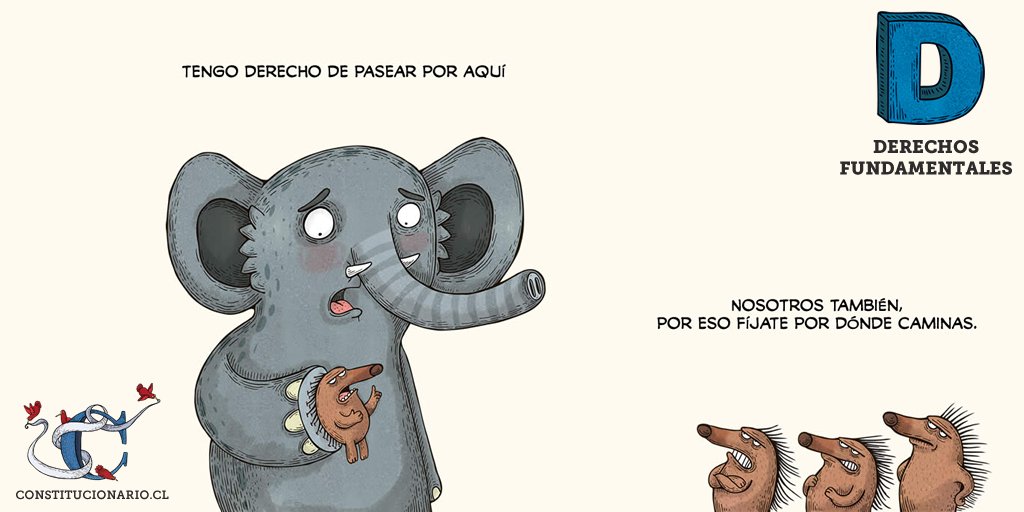 ¿Qué problema se muestra en la imagen? ¿De qué forma se relaciona con la constitución? _________________________________________________________________________________________________________________________________________________________________________________________________________________________________________________________________________________________________________________________________________________________________________________________________2. 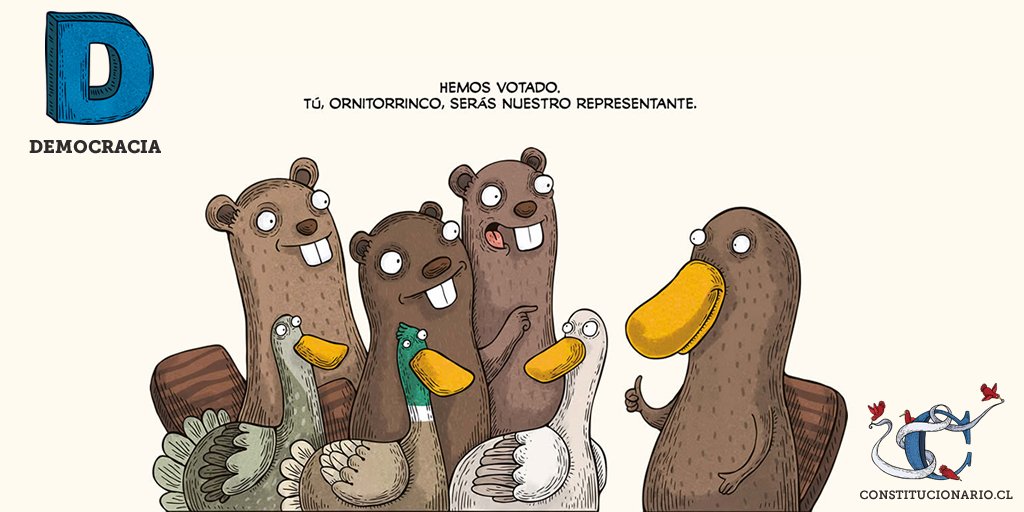 ¿Qué característica de la constitución se muestra en la imagen? _________________________________________________________________________________________________________________________________________________________________________________________________________________________________________________________________________________________________________________________________________________________________________________________________3. 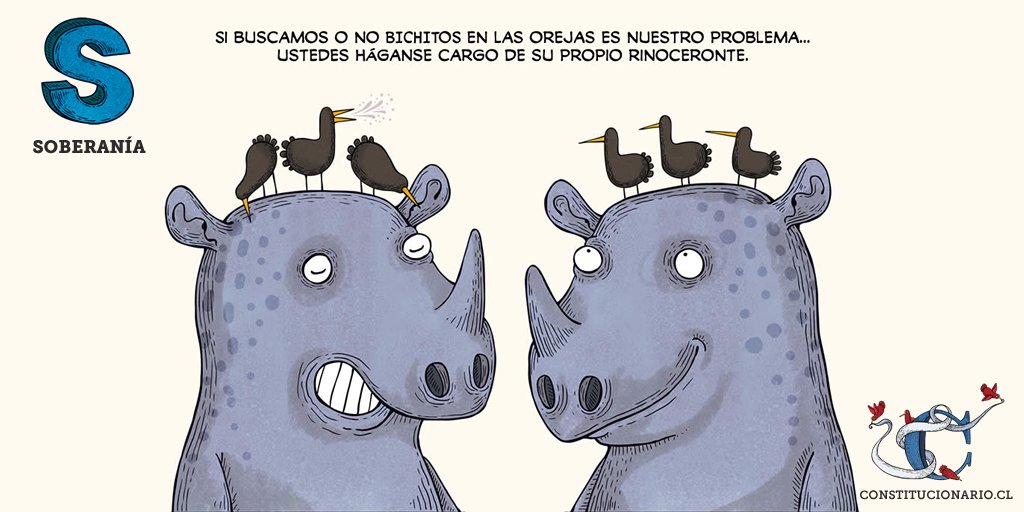 ¿Por qué es importante la soberanía en una constitución? _________________________________________________________________________________________________________________________________________________________________________________________________________________________________________________________________________________________________________________________________________________________________________________________________SEMANA N° 3: de MayoASIGNATURA: Historia, geografía y ciencias sociales ASIGNATURA: Historia, geografía y ciencias sociales GUÍA DE APRENDIZAJEProfesor(a): Rodrigo Tapia Farías GUÍA DE APRENDIZAJEProfesor(a): Rodrigo Tapia Farías GUÍA DE APRENDIZAJEProfesor(a): Rodrigo Tapia Farías Nombre Estudiante:Nombre Estudiante:Curso: 6to básico Unidad 1 La Constitución y la organización política en ChileUnidad 1 La Constitución y la organización política en ChileUnidad 1 La Constitución y la organización política en ChileObjetivo de Aprendizaje: 1. 16Objetivo de Aprendizaje: 1. 16Objetivo de Aprendizaje: 1. 16Recursos de aprendizaje a utilizar:PPT Recursos de aprendizaje a utilizar:PPT Recursos de aprendizaje a utilizar:PPT Instrucciones: Analice las siguientes imágenes y responda las preguntasInstrucciones: Analice las siguientes imágenes y responda las preguntasInstrucciones: Analice las siguientes imágenes y responda las preguntas